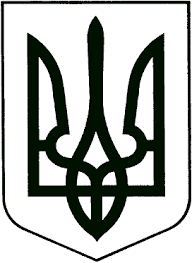 ВИКОНАВЧИЙ КОМІТЕТЗВЯГЕЛЬСЬКОЇ МІСЬКОЇ РАДИРІШЕННЯ28.02.2024                                                                                               №1065 Про містобудівну діяльність    Керуючись підпунктом 8 пункту а статті 30, статтею 40 Закону України „Про місцеве самоврядування в Україні“, Законом України „Про регулювання містобудівної діяльності“, „Про благоустрій населених пунктів“, наказом Міністерства регіонального розвитку, будівництва та житлово-комунального господарства України від 21.10.2011 №244 „Про затвердження Порядку розміщення тимчасових споруд для провадження підприємницької діяльності“, Генеральним планом міста Звягель, затвердженим рішенням міської ради від 11.09.2008 №373, враховуючи заяву ФОП Шекеля О.В. з відповідними документами, виконавчий комітет міської радиВИРІШИВ:    1. Перереєструвати для подальшої експлуатації тимчасовий торговельний павільйон на території Звягельської автостанції на вулиці Шевченка,  45-Д у місті Звягель з фізичної особи Качерак Алли Миколаївни на фізичну особу-підприємця Шекеля Олега Васильовича за умови виконання пункту 2 цього рішення.     Підстава: договір купівлі-продажу тимчасового торговельного павільйону від 20.07.2023, договір №4/6 оренди частини облаштованої території Звягельської автостанції від 01.01.2024.    2. Фізичній особі-підприємцю Шекелю О.В. звернутися до управління містобудування, архітектури та земельних відносин міської ради для перереєстрації та отримання паспорта прив’язки тимчасової споруди для провадження підприємницької діяльності.    3. Контроль за виконанням цього рішення покласти на міського голову   Боровця М.П.Міський голова                                                                           Микола БОРОВЕЦЬ